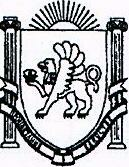 РЕСПУБЛИКА КРЫМ БАХЧИСАРАЙСКИЙ РАЙОН 
КРАСНОМАКСКИЙ СЕЛЬСКИЙСОВЕТ РЕШЕНИЕ29-я очередная сессии 2-го созыва20.05.2022                                                                                                               № 126     О внесении изменений в решение 62 сессии Красномакского сельского совета 1 созыва от 25.12.2018 № 489 «Об утверждении Положения об оплате труда депутатов, выборных должностных лиц местного самоуправления, муниципальных служащих администрации Красномакского сельского поселения Бахчисарайского района Республики Крым»В соответствии со статьей 86 Бюджетного кодекса Российской Федерации, Федеральным законом от 6 октября 2003 года №131-ФЗ «Об общих принципах организации местного самоуправления в Российской Федерации», статьей 22 Федерального закона от 2 марта 2007 года № 25-ФЗ «О муниципальной службе в Российской Федерации», статьей 25 Закона Республики Крым от 16 сентября 2014 года №76-ЗРК «О муниципальной службе в Республике Крым», Законом Республики Крым от 16 сентября 2014 года №78-ЗРК «О Реестре должностей муниципальной службы в Республике Крым», Законом Республики Крым от 09.12.2021 года № 242-ЗРК/2021 «О бюджете Республики Крым на 2022 год и на плановый период 2023 и 2024 годов», постановлением Совета министров Республики Крым от 26 сентября 2014 года № 362 «О предельных нормативах формирования расходов на оплату труда депутатов, выборных должностных лиц местного самоуправления, муниципальных служащих в Республике Крым» (с изменениями), а также руководствуясь постановлением Совета министров Республики Крым от 8 сентября 2017 года № 451 «Об индексации заработной платы работников государственных учреждений Республики Крым» (с изменениями), Уставом муниципального образования Красномакское сельское поселение Бахчисарайского района Республики Крым:КРАСНОМАКСКИЙ СЕЛЬСКИЙ СОВЕТ РЕШИЛ:Внести в Положение об оплате труда депутатов, выборных должностных лиц местного самоуправления, муниципальных служащих администрации Красномакского сельского поселения Бахчисарайского района Республики Крым» следующие изменения:Раздел 3 «Размер ежемесячного денежного содержания» в пункте 3.1. после слов «…, которые устанавливаются в следующем размере:» изложить в следующей редакции:Пункт 8.3 раздела 8 «Должностные оклады муниципальных служащих» изложить в новой редакции:«Размеры должностных окладов муниципальных служащих администрации Красномакского сельского поселения:В раздел 9 внести изменения в части размера ежемесячной надбавки за классный чин: Настоящее решение вступает в силу с 01 октября 2022 года.Опубликовать настоящее решение на портале Правительства Республики Крым (bahch.rk.gov.ru), на странице Красномакского муниципального образования Бахчисарайского района (https://krasnomakskoe.rk.gov.ru/ru/index) и на официальном сайте администрации Красномакского сельского поселения Бахчисарайского района Республики Крым (kmsovet.ru).Председатель Красномакского сельского совета                                                        А.В. Клименко	Размер должностного оклада (руб.)Размер ежемесячного денежного поощрения (руб.)42 359,004 706,00Наименование должности муниципальной службыРазмер должностного оклада (руб.)Группа «Главные должности»Заместитель главы администрации11 737,00Группа «Старшие должности»Заведующий сектором9 529,00Ведущий специалист7 263,00Группа должностей муниципальной службыНаименование классного чина муниципальных служащихРазмер ежемесячной надбавки за классный чин Размер ежемесячной надбавки за классный чин Размер ежемесячной надбавки за классный чин Группа должностей муниципальной службыНаименование классного чина муниципальных служащих1-й класс2-й класс3-й классГлавнаяМуниципальный советник1,2,3 класса1395,001301,001210,00СтаршаяРеферент муниципальной службы 1,2,3 класса836,00698,00651,00